AVIEMORE  EARLY LEARNING AND CHILDCARE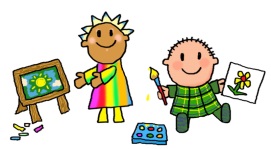 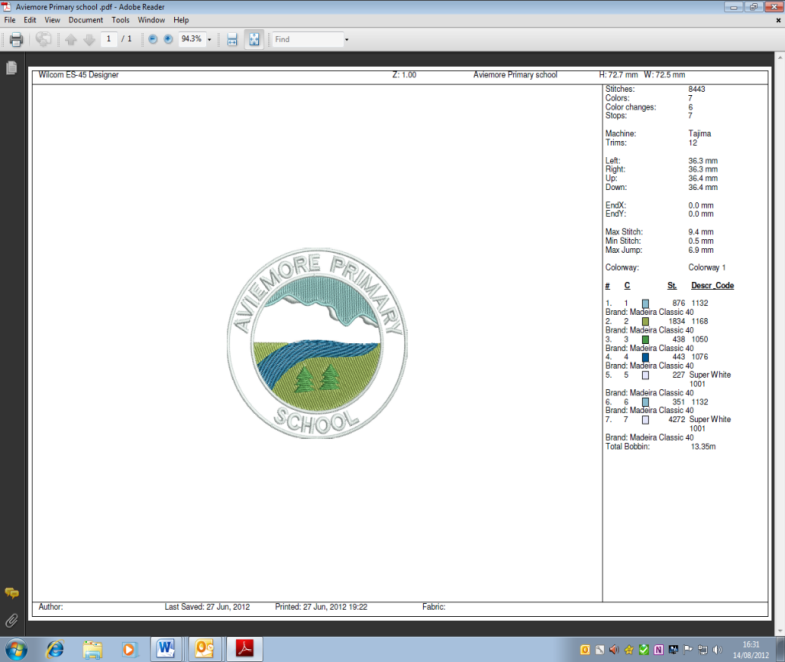 Vision:	Playing and Learning TogetherAUGUST 2019 NEWSLETTERHello and Welcome back I am delighted to be joining the team at Aviemore ELCC as the Childcare Manager and very much look forward to meeting you all and working with you over coming months  We have a fantastic centre here in Aviemore and I am excited to be helping the nursery develop as we move towards full implementation of the 1140 hours of funded ELCC next August. Please get in touch if there is anything at all you wish to discuss with either myself or the EYP’s. Key worker groups will be allocated shortly and we will of course advise you who your child’s allocated key worker is within the nursery for this session. I can either be contacted by telephone, 01479 810738 or alternatively by e mail caroline.green@highland.gov.uk. I am based within the nursery and will be working full time in the centre each day, Monday to Friday. It is lovely to see the children settling well into the new session and beginning to learn the routines in their new rooms. Outdoor Learning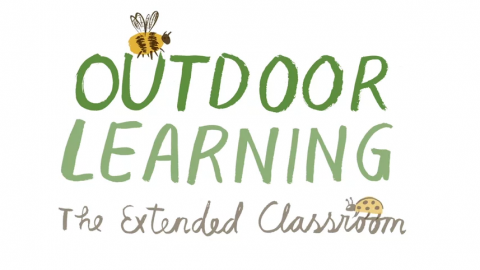 We are keen to further develop our outdoor area and would love to have parental input on how we can do this! Do you have any ideas/ can we tap into any skills you may have to help with this/ do you have any contacts that we could utilise? Any help that you can give us to transform what we already have would be much appreciated. Please get in touch with us if you think you can help, thank you  Our plan is to utilise the outdoors as much as possible for our learning and welcome any suggestions/comments that you may have.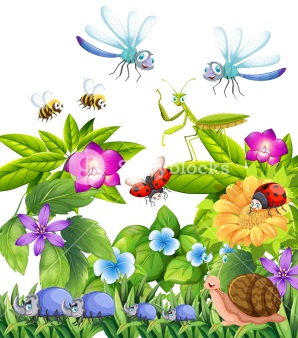 Garden maintenanceAre you passionate about gardening and could spare some time to help us maintain our flowerbeds? If we can get a few parent/grandparent helpers that would be fantastic  Again, please get in touch and we will look at how best to organise this.ELC StatementsStatements will be e-mailed to all parents/ carers at the end of each month. The first statement will be issued at the end of August. If you do notice any errors on your statement please email aviemore.nursery@highland.gov.uk (not the school e-mail given on the statements).Stay and PlayParent / carers are invited to stay at Nursery and play with their child to share some learning experiences at Nursery with them on Wednesday 2nd October at 11am – 11.30am or 2pm – 2.30pm , please note the day will be changed throughout year to maximise opportunities to attend.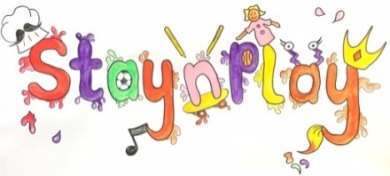 If, for any reason you cannot make the dates/times we have allocated throughout the year please speak to a member of the nursery team and we will be happy to arrange another time for you. It is our intention to explore additional opportunities for parental involvement with your child’s learning during this session and we will keep you posted about this ClothingPlease ensure that all of your child’s personal items are clearly labelled with your child’s name, eg clothes, jackets, shoes and bags (somewhere visible for staff).As the weather is very changeable, and particularly as we move towards Autumn, please ensure your child has the appropriate clothing for the weather so that they can play outside on a daily basis.All children should also bring a change of clothes.SuncreamA reminder that all children should have suncream on when they are dropped off at Nursery during the warm weather, children should also be provided with suncream in a bottle labelled with their child’s name to be topped up if they are in Nursery for more than 3 hours. Nursery suncream will only be used in emergencies.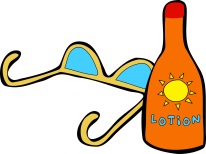 School MealsCurrently P1- P3 receive free school meals, however Nursery School meals are not free unless you fit the criteria for free school meals. Please come and speak to our Childcare Manager about this if you require further information.Packed LunchesIf your child is having packed lunches, please provide them with either diluting juice or water. Please also note that we are unable to reheat any meals provided.At Nursery we try to promote healthy eating choices for all children, we would appreciate it if you would support this by providing your child with some healthy snack items in their packed lunch. If your child is a fussy eater and you would like some advice with this please speak to a member of staff. Please ensure packed lunch boxes are clearly labelled with your child’s name and cleaned out daily.  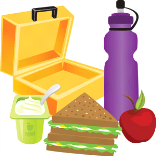 Amendments to BookingsA reminder that all Nursery bookings are set for the academic year. Any requests to change your permanent Nursery booking will be considered on a termly basis and any agreed changed will take effect from the beginning of the new term.Collecting childrenCould we kindly ask that children are collected promptly at the end of their booked nursery session. This helps us ensure that the service we offer our children and families runs smoothly at all times.Roald DahlOn Thursday 12th September we will be celebrating books and reading for Roald Dahl Day at nursery. Children can dress up if they wish or wear something yellow (Roald Dahl’s favourite colour.) Children are also encouraged to bring along their favourite book to share at nursery.  General remindersIf your child has suffered from vomiting or diarrhoea they must not return to school for a period of 48 hours from the time of their last episode.If your child requires medication within Out Of School Club / Nursery hours (see medicines policy on school website) please contact the ELC office to inform us of this (this includes inhalers).  Door security- please note that only ELC members of staff are allowed to open the door to allow entry to anyone looking to enter and exit the building. Please also note that children are not to open the door themselves.Please remember to inform the ELC office if your child will be using any Highlife activities this year.Reminder to dress your child for the days weather to enable outdoor play – Please apply sun cream prior to dropping children off if required and waterproofs, hats / sunhats, gloves etc. If you are in the process of toilet training your child, please inform your child’s room staff, so that we can discuss ways to support your child whist they are at Nursery.Please ensure that all of your child’s personal items are clearly labelled with your child’s name, eg clothes, jackets, shoes and bags (somewhere visible for staff).As we are now approaching the Autumn term please ensure your child has the appropriate clothing for the weather so that they can play outside on a daily basis.All children should also bring a change of clothes.Early Learning and ChildcareDates for your DiaryELC ClosuresPlease be reminded that the Nursery will be closed on all in-service days and school holidays, dates are shown below for the rest of the academic year.School / OOSC Opens				School / OOSC ClosesTuesday	20st August 2019			Friday 		11th October 2019Monday 	28th October 2019			Friday 		20st December 2019Monday 	6th January 2020			Friday		27th March 2020Tuesday 	14th April 2020			Thursday	2nd July 2020		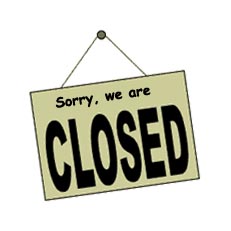 Other closures:  	Mon/Tues	16th/17th Sept 2019	Inset days Mon/Tues	21st/22nd Nov 2019     Inset daysMon/Tues	17th/18th Feb 2020 	HolidayWeds		19th Feb 2020		Inset dayFriday		8th May 2020		May Day	Monday	1rd June 2020		Inset dayAdditional dates:	Thursday 12th September		Roald Dahl Day			Wednesday  2nd October		Stay and Play Morning/Afternoon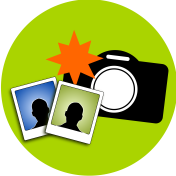 Thursday 31st October 		Nursery Halloween Party				Wednesday 20th November		Tempest Individual PhotosFriday	15th November 		Children in Need			Wednesday 4th December		Stay & Play Afternoon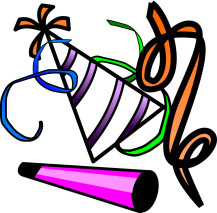 Tuesday 10th December		Nursery Christmas ConcertFriday 13th December			Christmas Jumper DayThursday 19th December 		Nursery Christmas PartyMonday 20st – Friday 25th January	Nursery Parents MeetingsEnd January date t.b.c.		Enrolment for Primary 1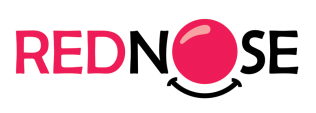 Thursday 5th March			World Book Day		Friday 13th March 			Sports ReliefMonday 16st March			Stay and Play MorningFriday  20th  March			Lots of Socks Day 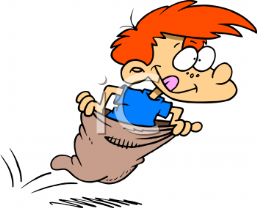 Thursday 26th March			Easter partyThursday 16th April			Tempest Group PhotosWednesday 13th  May			Nursery Sports DayWednesday 20th  May			Bad weather alternative for Sports DayThursday 4th  June			Stay and Play AfternoonWednesday 1st July			Nursery End Year PresentationAviemore ELC Values:Aviemore ELC  Values are… Inclusion Everyone works together Making friendships Opportunities to play and learn Respecting everyoneExploring new things 